                                                                                           T.C.                                                                            EK 8a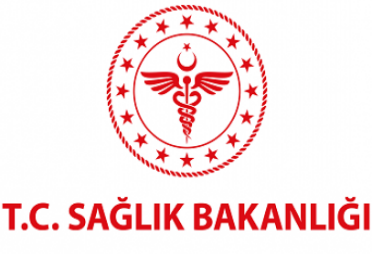                                                                       ................................... VALİLİĞİ                                                                         İL SAĞLIK MÜDÜRLÜĞÜ        MERKEZ DENETLEME FORMUDenetlenen Merkezin;							Tarih	:Adı	:								Saat	:Adresi	: İlkyardım Eğitimi 						İlkyardım Eğitici Eğitimi    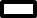 Olağan Değerlendirme            				              Olağan Dışı Değerlendirme  Not : ( * )İşaretli düzenlemede eksik saptandığında süre verilmez ve doğrudan ilgili faaliyeti durdurma süresi ceza olarak verilir. Bir (1) yıl içerisinde üç (3) kez faaliyet durdurma cezası alan merkeze kapatma işlemi uygulanır.   Denetçi	             	                             Denetçi		                                            Mesul MüdürÖNGÖRÜLEN DÜZENLEMEÖNGÖRÜLEN DÜZENLEMEEVETHAYIREksikliğin Giderilmesi İçin Verilecek SüreEksikliğin Devamında Faaliyet Durdurma Süresi1Çalışma Yetki Belgesi var mı?*Süresiz2Mesul Müdürlük Belgesi var mı? *Süresiz3Asgari ilkyardım araç gereçleri var mı?5 günSüresiz4Çalışma belgesi düzenlenen eğitimcilerin dışında eğitim veren eğitimci var mı? *Süresiz5Eğitime katılan kişi sayısı standartlara uygun mu?*15 gün6Eğitim konularına süre ve içerik olarak uyuluyor mu?5 gün15 gün7Dış tabelalarında yetki belgesinde belirtilen unvanın dışında yazılar var mı?5 gün15 gün8Mesul müdür merkezde tam gün çalışıyor mu?5 günSüresiz9Müdürlüğe beyanda bulunduğu çalışma saatlerine uyuyor mu?*SüresizOlağan Dışı Değerlendirme GerekçesiOlağan Dışı Değerlendirme GerekçesiOlağan Dışı Değerlendirme GerekçesiOlağan Dışı Değerlendirme GerekçesiOlağan Dışı Değerlendirme GerekçesiOlağan Dışı Değerlendirme GerekçesiGenel DeğerlendirmeGenel DeğerlendirmeGenel DeğerlendirmeGenel DeğerlendirmeGenel DeğerlendirmeGenel Değerlendirme